ПРОЄКТ (Ф 03.02 – 107) МІНІСТЕРСТВО ОСВІТИ І НАУКИ УКРАЇНИ Національний авіаційний університет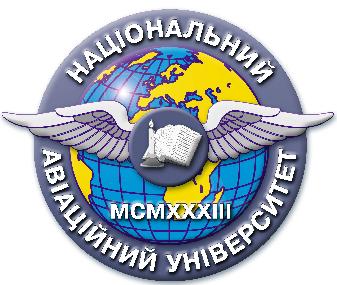 ОСВІТНЬО –ПРОФЕСІЙНА ПРОГРАМА«Інформаційні управляючі системи та технології » (найменування ОПП) Другого (магістерського) рівня вищої освіти за спеціальністю 122 Комп’ютерні науки ______                              (шифр та найменування спеціальності)галузі знань _12 Інформаційні технології______  		 (шифр та найменування галузі)СМЯ НАУ ОПП 14.01 – 06 – 2024Освітньо-професійна програмаЗатверджена Вченою радою Університетупротокол №_____від__________2024 р.Вводиться в дію наказом ректораРектор ___________________   Наказ № _______від___________2024 р.КИЇВ Стандарт вищої освіти України: другий (магістерський) рівень, галузь знань	12 Інформаційні технологіїспеціальність	_122 Комп’ютерні науки Стандарт вищої освіти затверджено і введено в дію наказом Міністерства освіти і науки України від 28. 04.2022  р.  № 393. ЛИСТ ПОГОДЖЕННЯосвітньо-професійної програмиПЕРЕДМОВАРозроблено робочою групою освітньо-професійної програми (спеціальності 122 Комп’ютерні науки, рік вступу – 2023 -й та наступні до нової редакції освітньої програми). у складі:ГАРАНТ ОСВІТНЬОЇ ПРОГРАМИ:САВЧЕНКО Аліна Станіславівна – д.т.н., доцент,
 завідувач кафедри комп’ютерних інформаційних технологій_______________________                                                                                               		 (підпис)ЧЛЕНИ РОБОЧОЇ ГРУПИ:	МОДЕНОВ Юрій Борисович – к.т.н., доцент,                                                      
доцент кафедри комп’ютерних інформаційних технологій _________________________                      									 (підпис)ВОРОНІН Альберт Миколайович – д.т.н., професор,
професор кафедри комп’ютерних інформаційних технологій  _________________________		                                                                                                         			 (підпис)РАЙЧЕВ Ігор Едуардович – к.т.н., доцент,
доцент кафедри комп’ютерних інформаційних технологій  _________________________		                                                                                                        			  (підпис)ХОЛЯВКІНА Тетяна Володимирівна – к.т.н., доцент,
доцент кафедри комп’ютерних інформаційних технологій  _________________________		                                                                                                        			  (підпис)КРАВЧЕНКО Микола Олексійович – здобувач вищої освіти 													________________________						                                             			 (підпис)ЗОВНІШНІ СТЕЙКХОЛДЕРИ:МІШАРІН Ігор Валентинович  – в.о. директораНаціонального бюро з розслідування авіаційних подій та інцидентів з цивільними повітряними суднами  ____________________________								                                              (підпис)ПОЛЯКОВ Валерій Олександрович – Генеральний директорТОВ “Об’єднання ЮГ “                         			____________________________										(підпис)Рецензії, відгуки зовнішніх стейкхолдерів (додаються)Рівень документа – 3бПлановий термін між ревізіями – 1 рікКонтрольний примірник ТА ДВА ВРАХОВАНИХ ПРИМІРНИКИ (№1, №2)1. Профіль освітньо-професійної програми2. Перелік компонентів освітньо-професійної програми та їх логічна послідовність2.1. Перелік компонентів ОПП*Реалізація права здобувачів вищої освіти на вільний вибір навчальних дисциплін та створення індивідуальної освітньої траєкторії регламентується Законом України «Про вищу освіту» та внутрішніми нормативними актами НАУ. Вибіркові компоненти обираються здобувачами вищої освіти із каталогів рекомендованих та альтернативних вибіркових дисциплін.2.2. Структурно-логічна схема ОПП                                                         (денна форма навчання) •••3. Форма атестації здобувачів вищої освіти4. Матриця відповідності програмних компетентностей компонентам освітньо-професійної програми 5. Матриця забезпечення програмних результатів навчання (ПРН) відповідними компонентами освітньо-професійної програми(Ф 03.02 – 01)АРКУШ ПОШИРЕННЯ ДОКУМЕНТА(Ф 03.02 – 02)АРКУШ ОЗНАЙОМЛЕННЯ З ДОКУМЕНТОМ(Ф 03.02 – 04)АРКУШ РЕЄСТРАЦІЇ РЕВІЗІЇ(Ф 03.02 – 03)АРКУШ ОБЛІКУ ЗМІН(Ф 03.02 – 32) УЗГОДЖЕННЯ ЗМІНПОГОДЖЕНОНауково-методичною радою університетупротокол №________від «_____»_______________2024 р. Голова НМР НАУ, Проректор з навчальної роботи ____________________Анатолій ПОЛУХІНПОГОДЖЕНОВченою радою факультету комп‘ютерних наук та технологійпротокол №_____від "_____"___________2024 р.Голова ради факультету комп‘ютерних наук та технологій_________________Сергій ГНАТЮК ПОГОДЖЕНОКафедрою комп’ютерних інформаційних технологійпротокол засідання №_____від "_____"___________2024 рЗавідувач кафедри_____________________Аліна САВЧЕНКОПОГОДЖЕНОСтудентською радою факультету комп‘ютерних наук та технологійпротокол №_______від «_____»__________________2024 р. Голова Студентської ради факультету комп‘ютерних наук та технологій______________________Євген ЛІЧМАН Розділ 1. Загальна інформаціяРозділ 1. Загальна інформаціяРозділ 1. Загальна інформаціяРозділ 1. Загальна інформація1.1.Повна назва  закладу вищої освіти та структурного підрозділуПовна назва  закладу вищої освіти та структурного підрозділуНаціональний авіаційний університетФакультет комп’ютерних наук та технологій кафедра  комп’ютерних інформаційних технологійНавчально-науковий інституту неперервної освіти1.2. Ступінь вищої освіти та назва кваліфікації мовою оригіналуСтупінь вищої освіти та назва кваліфікації мовою оригіналуМагістр. Магістр з комп’ютерних наук1.3. Офіційна назва  освітньо-професійної програмиОфіційна назва  освітньо-професійної програмиІнформаційні управляючі системи та технології          1.4. Тип диплому та обсяг  освітньо-професійної програмиТип диплому та обсяг  освітньо-професійної програмиДиплом магістра, одиничний, 90 кредитів ЄКТС, термін навчання 1 роки 4 місяці (денна форма навчання) /  1 рік і 4 місяці (заочна форма навчання)1.5.Акредитаційна інституціяАкредитаційна інституціяНаціональне агентство із забезпечення якості вищої освіти, Сертифікат № 6515 від 14.12.2023р.1.6.Період акредитаціїПеріод акредитаціїдо 01.07.2029 р.1.7.Цикл/рівеньЦикл/рівеньДругий (магістерський) рівень7 рівень Національної рамки кваліфікацій України (НРК України), другий цикл Європейського простору вищої освіти (FQ-EHEA), 7 рівень Європейської рамки кваліфікацій для навчання впродовж життя (EQF-LLL).1.8.ПередумовиПередумовиНаявність освітнього ступеня бакалавраПрограма фахових вступних випробувань для осіб, що здобули попередній рівень вищої освіти за іншими спеціальностями повинна передбачати перевірку набуття особою спеціальних (фахових) компетентностей та результатів навчання, що визначені стандартом вищої освіти зі спеціальності 122 Комп’ютерні науки галузі знань 12 Інформаційні технології для першого (бакалаврського) рівня вищої освіти1.9.Форма навчанняФорма навчанняденна, заочна1.10Мова(и) викладанняМова(и) викладанняУкраїнська мова1.11Інтернет-адреса постійного розміщення опису  освітньо-професійної програмиІнтернет-адреса постійного розміщення опису  освітньо-професійної програмиhttp://www.nau.edu.ua/http://kit.nau.edu.ua/Розділ 2.  Ціль освітньо-професійної програмиРозділ 2.  Ціль освітньо-професійної програмиРозділ 2.  Ціль освітньо-професійної програмиРозділ 2.  Ціль освітньо-професійної програми2.1. Набуття здатності розв’язувати задачі дослідницького та/або інноваційного характеру у сфері комп’ютерних наук, в тому числі для авіаційної галузі, поглиблення професійної підготовки з комп’ютерних наук, здійснення наукових досліджень у сфері інформаційних управляючих систем та технологій, підготовка до здійснення викладацьких, наукових та керівних функцій у вищих навчальних закладах, провідних ІТ-компаніях, науково-виробничих підприємствах, державних установах та інших організаціях, де використовуються сучасні інформаційні технології, програмні системи, багатомашинні комп’ютерні комплекси, інформаційно-обчислювальні мережі та системи обробки польотної інформації, як внесок у розвиток суспільства на національному та міжнародному рівнях, що базується на генерації нових знань та інноваційних ідей у поєднанні досліджень і практики. Набуття здатності розв’язувати задачі дослідницького та/або інноваційного характеру у сфері комп’ютерних наук, в тому числі для авіаційної галузі, поглиблення професійної підготовки з комп’ютерних наук, здійснення наукових досліджень у сфері інформаційних управляючих систем та технологій, підготовка до здійснення викладацьких, наукових та керівних функцій у вищих навчальних закладах, провідних ІТ-компаніях, науково-виробничих підприємствах, державних установах та інших організаціях, де використовуються сучасні інформаційні технології, програмні системи, багатомашинні комп’ютерні комплекси, інформаційно-обчислювальні мережі та системи обробки польотної інформації, як внесок у розвиток суспільства на національному та міжнародному рівнях, що базується на генерації нових знань та інноваційних ідей у поєднанні досліджень і практики. Набуття здатності розв’язувати задачі дослідницького та/або інноваційного характеру у сфері комп’ютерних наук, в тому числі для авіаційної галузі, поглиблення професійної підготовки з комп’ютерних наук, здійснення наукових досліджень у сфері інформаційних управляючих систем та технологій, підготовка до здійснення викладацьких, наукових та керівних функцій у вищих навчальних закладах, провідних ІТ-компаніях, науково-виробничих підприємствах, державних установах та інших організаціях, де використовуються сучасні інформаційні технології, програмні системи, багатомашинні комп’ютерні комплекси, інформаційно-обчислювальні мережі та системи обробки польотної інформації, як внесок у розвиток суспільства на національному та міжнародному рівнях, що базується на генерації нових знань та інноваційних ідей у поєднанні досліджень і практики.Розділ 3. Характеристика освітньо-професійної програмиРозділ 3. Характеристика освітньо-професійної програмиРозділ 3. Характеристика освітньо-професійної програмиРозділ 3. Характеристика освітньо-професійної програми3.1Предметна область (Об’єкт діяльності, теоретичний зміст)Предметна область (Об’єкт діяльності, теоретичний зміст)Об'єкт(и) вивчення та/або діяльності: процеси збору, представлення, обробки, зберігання, передачі та доступу до інформації в комп’ютерних та авіаційних інформаційних управляючих системах.Теоретичний зміст предметної області: сучасні моделі,  методи, алгоритми, технології, процеси та способи отримання, представлення, обробки, аналізу, передачі та зберігання даних в інформаційних, комп’ютерних та авіаційних інформаційних управляючих  системах.3.2.Орієнтація  освітньо-професійної програмиОрієнтація  освітньо-професійної програмиОсвітньо-професійна програма, базується на загальновідомих результатах в галузі інформаційних технологій у рамках яких можлива подальша професійна кар’єра за спеціальністю комп’ютерні науки. Програма має прикладну орієнтацію- підготовка фахівців з обробки польотної інформації.3.3.Основний фокус освітньо-професійної програмиОсновний фокус освітньо-професійної програмиЗагальна освіта в галузі  інформаційних технологій. Спеціалізація програми полягає у вивченні теоретичних основ побудови та експлуатації інформаційних управляючих систем та технологій, зокрема авіаційних.                                               Ключові слова: інформаційні технології та системи, діагностика, прогнозування, засоби обробки та експлуатації авіаційних інформаційних управляючих систем.3.4.Особливості  освітньо-професійної програмиОсобливості  освітньо-професійної програмиОсобливістю програми є  викладання принципів побудови та експлуатації інформаційних управляючих систем та технологій, загальносистемного та спеціального програмного забезпечення.Відмінність програми – авіаційна спрямованість змісту навчання (підготовка фахівців з обробки польотної інформації).Розділ 4.  Придатність випускників до працевлаштування та подальшого навчанняРозділ 4.  Придатність випускників до працевлаштування та подальшого навчанняРозділ 4.  Придатність випускників до працевлаштування та подальшого навчанняРозділ 4.  Придатність випускників до працевлаштування та подальшого навчання4.1.Придатність до працевлаштуванняПридатність до працевлаштуванняПрофесійна діяльність як професіонала з розробки математичного, інформаційного та програмного забезпечення комп'ютерних систем, у галузі інформаційних технологій, а також адміністратора баз даних і систем.Випускники можуть працювати за професіями згідно з Національним класифікатором професій ДК 003:2010: 2131.1 Наукові співробітники (обчислювальні системи) 2131.2 Розробники обчислювальних систем 2132.1 Наукові співробітники (програмування) 2132.2 Розробники комп'ютерних програм 2310.2 Інші викладачі закладів вищої освіти 2321 Викладачі закладів професійної (професійно-технічної) освіти 2322 Викладачі закладів фахової передвищої освіти.4.2.Подальше навчанняПодальше навчанняЗдобуття освіти за освітньою програмою третього (освітньо-наукового) рівня вищої освіти та здобуття додаткових кваліфікацій в системі освіти дорослих.Розділ 5. Викладання та оцінюванняРозділ 5. Викладання та оцінюванняРозділ 5. Викладання та оцінюванняРозділ 5. Викладання та оцінювання5.1.Викладання танавчання  (методи, методики, технології, інструменти та обладнання)Студентоцентрований підхід у навчанні.Методи, методики та технології:  методи та алгоритми розв’язання теоретичних і прикладних задач комп’ютерних наук; математичне і комп’ютерне моделювання, сучасні технології програмування; методи збору, аналізу та консолідації розподіленої інформації; технології та методи проектування, розроблення та забезпечення якості складових інформаційних технологій, методи комп’ютерної графіки та технології візуалізації даних; технології інженерії знань, CASE-технології моделювання та проектування ІТ.Інструменти та обладнання:  розподілені обчислювальні системи; комп’ютерні мережі; мобільні та хмарні технології, системи управління базами даних, операційні системи, засоби розроблення інформаційних систем і технологій.Лекції, практичні заняття, виконання курсових робіт та проектів, дослідницькі лабораторні роботи, самостійна робота на основі підручників, навчальних посібників та конспектів лекцій, консультації з викладачами, підготовка кваліфікаційної роботи.Студентоцентрований підхід у навчанні.Методи, методики та технології:  методи та алгоритми розв’язання теоретичних і прикладних задач комп’ютерних наук; математичне і комп’ютерне моделювання, сучасні технології програмування; методи збору, аналізу та консолідації розподіленої інформації; технології та методи проектування, розроблення та забезпечення якості складових інформаційних технологій, методи комп’ютерної графіки та технології візуалізації даних; технології інженерії знань, CASE-технології моделювання та проектування ІТ.Інструменти та обладнання:  розподілені обчислювальні системи; комп’ютерні мережі; мобільні та хмарні технології, системи управління базами даних, операційні системи, засоби розроблення інформаційних систем і технологій.Лекції, практичні заняття, виконання курсових робіт та проектів, дослідницькі лабораторні роботи, самостійна робота на основі підручників, навчальних посібників та конспектів лекцій, консультації з викладачами, підготовка кваліфікаційної роботи.5.2.ОцінюванняЕкзамени, тести, звіти з практик, курсові роботи, презентації, поточний контроль. Кваліфікаційний екзамен.Екзамени, тести, звіти з практик, курсові роботи, презентації, поточний контроль. Кваліфікаційний екзамен.Розділ 6. Програмні компетентностіРозділ 6. Програмні компетентностіРозділ 6. Програмні компетентностіРозділ 6. Програмні компетентності6.1Інтегральна компетентність (ІК)Здатність розв’язувати задачі дослідницького та/або інноваційного характеру у сфері комп’ютерних наук.Здатність розв’язувати задачі дослідницького та/або інноваційного характеру у сфері комп’ютерних наук.6.2Загальні компетентності (ЗК)ЗК1. Здатність до абстрактного мислення, аналізу та синтезу.   ЗК2. Здатність застосовувати знання у практичних ситуаціях.ЗК3. Здатність спілкуватися державною мовою як усно, так і письмово.ЗК4. Здатність спілкуватися іноземною мовою.ЗК5. Здатність вчитися й оволодівати сучасними знаннями.ЗК6. Здатність бути критичним і самокритичним.ЗК7. Здатність генерувати нові ідеї (креативність).ЗК1. Здатність до абстрактного мислення, аналізу та синтезу.   ЗК2. Здатність застосовувати знання у практичних ситуаціях.ЗК3. Здатність спілкуватися державною мовою як усно, так і письмово.ЗК4. Здатність спілкуватися іноземною мовою.ЗК5. Здатність вчитися й оволодівати сучасними знаннями.ЗК6. Здатність бути критичним і самокритичним.ЗК7. Здатність генерувати нові ідеї (креативність).6.3Спеціальні(фахові) компетентностіФК1. Усвідомлення теоретичних  засад   комп’ютерних наук.ФК2. Здатність формалізувати предметну область певного проекту у вигляді відповідної інформаційної моделі.ФК3. Здатність використовувати математичні методи для аналізу формалізованих моделей предметної області.ФК4. Здатність збирати і аналізувати дані (включно з великими), для забезпечення якості прийняття проектних рішень.ФК5. Здатність розробляти, описувати, аналізувати та оптимізувати архітектурні рішення інформаційних та комп’ютерних систем різного призначення.ФК6. Здатність застосовувати існуючі і розробляти нові алгоритми розв’язування задач у галузі комп’ютерних наук.ФК7. Здатність розробляти програмне забезпечення відповідно до сформульованих вимог з урахуванням наявних ресурсів та обмежень.ФК8. Здатність розробляти і реалізовувати проекти зі створення програмного забезпечення, у тому числі в непередбачуваних умовах, за нечітких вимог та необхідності застосовувати нові стратегічні підходи, використовувати програмні інструменти для організації командної роботи над проєктом.ФК9. Здатність розробляти та адмініструвати бази даних та знань.ФК10. Здатність оцінювати	та забезпечувати якість ІТ-проєктів, інформаційних та комп’ютерних систем різного призначення, застосовувати міжнародні стандарти оцінки якості програмного забезпечення інформаційних та комп’ютерних систем, моделі оцінки зрілості процесів розробки інформаційних та комп’ютерних систем.ФК11. Здатність ініціювати, планувати та реалізовувати процеси розробки інформаційних та комп’ютерних систем та програмного забезпечення, включно з його розробкою аналізом, тестуванням, системною інтеграцією, впровадженням і супроводом.ФК12. Здатність діагностувати технічний стан авіаційних систем та обладнання з використанням методів контролю працездатності та пошуку відмов.ФК13. Здатність збирати та обробляти польотну інформацію.ФК1. Усвідомлення теоретичних  засад   комп’ютерних наук.ФК2. Здатність формалізувати предметну область певного проекту у вигляді відповідної інформаційної моделі.ФК3. Здатність використовувати математичні методи для аналізу формалізованих моделей предметної області.ФК4. Здатність збирати і аналізувати дані (включно з великими), для забезпечення якості прийняття проектних рішень.ФК5. Здатність розробляти, описувати, аналізувати та оптимізувати архітектурні рішення інформаційних та комп’ютерних систем різного призначення.ФК6. Здатність застосовувати існуючі і розробляти нові алгоритми розв’язування задач у галузі комп’ютерних наук.ФК7. Здатність розробляти програмне забезпечення відповідно до сформульованих вимог з урахуванням наявних ресурсів та обмежень.ФК8. Здатність розробляти і реалізовувати проекти зі створення програмного забезпечення, у тому числі в непередбачуваних умовах, за нечітких вимог та необхідності застосовувати нові стратегічні підходи, використовувати програмні інструменти для організації командної роботи над проєктом.ФК9. Здатність розробляти та адмініструвати бази даних та знань.ФК10. Здатність оцінювати	та забезпечувати якість ІТ-проєктів, інформаційних та комп’ютерних систем різного призначення, застосовувати міжнародні стандарти оцінки якості програмного забезпечення інформаційних та комп’ютерних систем, моделі оцінки зрілості процесів розробки інформаційних та комп’ютерних систем.ФК11. Здатність ініціювати, планувати та реалізовувати процеси розробки інформаційних та комп’ютерних систем та програмного забезпечення, включно з його розробкою аналізом, тестуванням, системною інтеграцією, впровадженням і супроводом.ФК12. Здатність діагностувати технічний стан авіаційних систем та обладнання з використанням методів контролю працездатності та пошуку відмов.ФК13. Здатність збирати та обробляти польотну інформацію.Розділ 7. Програмні результати навчанняРозділ 7. Програмні результати навчанняРозділ 7. Програмні результати навчанняРозділ 7. Програмні результати навчання7.1Програмні результати навчання (РН)ПРН1. Мати спеціалізовані концептуальні знання, що включають сучасні наукові здобутки у сфері комп’ютерних наук і є основою для оригінального мислення та проведення досліджень, критичне осмислення проблем у сфері комп’ютерних наук та на межі галузей.ПРН2. Мати спеціалізовані уміння/навички розв’язання проблем комп’ютерних наук, необхідні для проведення досліджень та/або провадження інноваційної діяльності з метою розвитку нових знань та процедур.ПРН3. Зрозуміло і недвозначно доносити власні знання, висновки та аргументацію у сфері комп’ютерних наук до фахівців і нефахівців, зокрема до осіб, які навчаються.ПРН4. Управляти робочими процесами у сфері інформаційних технологій, які є складними, непередбачуваними та потребують нових стратегічних підходів.ПРН5. Оцінювати результати діяльності команд та колективів у сфері інформаційних технологій, забезпечувати ефективність їх діяльності.ПРН6. Розробляти концептуальну модель інформаційної або комп’ютерної системи.ПРН7. Розробляти та застосовувати математичні методи для аналізу інформаційних моделей.ПРН8. Розробляти математичні моделі та методи аналізу даних (включно з великим).ПРН9. Розробляти алгоритмічне та програмне забезпечення для аналізу даних (включно з великими).ПРН10. Проектувати архітектурні рішення інформаційних та комп’ютерних систем різного призначення.ПРН11. Створювати нові алгоритми розв’язування задач у сфері комп’ютерних наук, оцінювати їх ефективність та обмеження на їх застосування.ПРН12. Проектувати та супроводжувати бази даних та знань.ПРН13. Оцінювати та забезпечувати якість інформаційних та комп’ютерних систем різного призначення.ПРН14. Тестувати програмне забезпечення.ПРН15. Виявляти потреби потенційних замовників щодо автоматизації обробки інформації.ПРН16. Виконувати дослідження у сфері комп’ютерних наук.ПРН17. Виявляти та усувати проблемні ситуації в процесі експлуатації програмного забезпечення, формулювати завдання для його модифікації або реінжинірингу.ПРН18. Збирати, формалізувати, систематизувати і аналізувати потреби та вимоги до інформаційної або комп’ютерної системи, що розробляється, експлуатується чи супроводжується.ПРН19. Аналізувати сучасний стан і світові тенденції розвитку комп’ютерних наук та інформаційних технологій.ПРН20. Володіти принципами та методами діагностування технічного стану, методами контролю працездатності та пошуку відмов авіаційних систем та обладнання.ПРН21. Володіти методами збору та обробки польотної інформації.ПРН1. Мати спеціалізовані концептуальні знання, що включають сучасні наукові здобутки у сфері комп’ютерних наук і є основою для оригінального мислення та проведення досліджень, критичне осмислення проблем у сфері комп’ютерних наук та на межі галузей.ПРН2. Мати спеціалізовані уміння/навички розв’язання проблем комп’ютерних наук, необхідні для проведення досліджень та/або провадження інноваційної діяльності з метою розвитку нових знань та процедур.ПРН3. Зрозуміло і недвозначно доносити власні знання, висновки та аргументацію у сфері комп’ютерних наук до фахівців і нефахівців, зокрема до осіб, які навчаються.ПРН4. Управляти робочими процесами у сфері інформаційних технологій, які є складними, непередбачуваними та потребують нових стратегічних підходів.ПРН5. Оцінювати результати діяльності команд та колективів у сфері інформаційних технологій, забезпечувати ефективність їх діяльності.ПРН6. Розробляти концептуальну модель інформаційної або комп’ютерної системи.ПРН7. Розробляти та застосовувати математичні методи для аналізу інформаційних моделей.ПРН8. Розробляти математичні моделі та методи аналізу даних (включно з великим).ПРН9. Розробляти алгоритмічне та програмне забезпечення для аналізу даних (включно з великими).ПРН10. Проектувати архітектурні рішення інформаційних та комп’ютерних систем різного призначення.ПРН11. Створювати нові алгоритми розв’язування задач у сфері комп’ютерних наук, оцінювати їх ефективність та обмеження на їх застосування.ПРН12. Проектувати та супроводжувати бази даних та знань.ПРН13. Оцінювати та забезпечувати якість інформаційних та комп’ютерних систем різного призначення.ПРН14. Тестувати програмне забезпечення.ПРН15. Виявляти потреби потенційних замовників щодо автоматизації обробки інформації.ПРН16. Виконувати дослідження у сфері комп’ютерних наук.ПРН17. Виявляти та усувати проблемні ситуації в процесі експлуатації програмного забезпечення, формулювати завдання для його модифікації або реінжинірингу.ПРН18. Збирати, формалізувати, систематизувати і аналізувати потреби та вимоги до інформаційної або комп’ютерної системи, що розробляється, експлуатується чи супроводжується.ПРН19. Аналізувати сучасний стан і світові тенденції розвитку комп’ютерних наук та інформаційних технологій.ПРН20. Володіти принципами та методами діагностування технічного стану, методами контролю працездатності та пошуку відмов авіаційних систем та обладнання.ПРН21. Володіти методами збору та обробки польотної інформації.Розділ 8. Ресурсне забезпечення реалізації програмиРозділ 8. Ресурсне забезпечення реалізації програмиРозділ 8. Ресурсне забезпечення реалізації програмиРозділ 8. Ресурсне забезпечення реалізації програми8.1.Кадрове забезпечення80% науково-педагогічних працівників задіяних до викладання професійно-орієнтованих компонент освітньо-професійної програми «Інформаційні управляючі системи та технології» мають наукові ступені та вчені звання, з досвідом практичної роботи.80% науково-педагогічних працівників задіяних до викладання професійно-орієнтованих компонент освітньо-професійної програми «Інформаційні управляючі системи та технології» мають наукові ступені та вчені звання, з досвідом практичної роботи.8.2.Матеріально-технічне забезпеченняВикористання сучасних комп’ютерних засобів та програмного забезпечення.Використання сучасних комп’ютерних засобів та програмного забезпечення.8.3Інформаційне та навчально-методичне забезпеченняАвторські підручники та навчальні посібники, лабораторні та практичні роботи  розробки   науково-педагогічних працівників. Електронний репозитарій  http://er.nau.edu.ua/Авторські підручники та навчальні посібники, лабораторні та практичні роботи  розробки   науково-педагогічних працівників. Електронний репозитарій  http://er.nau.edu.ua/Розділ 9.  Академічна мобільністьРозділ 9.  Академічна мобільністьРозділ 9.  Академічна мобільністьРозділ 9.  Академічна мобільність9.1.Національна кредитна мобільністьНаціональна кредитна мобільність здобувачів вищої освіти, наукових і науково-педагогічних працівників, у т. ч. навчання, стажування, проведення наукових досліджень, викладання та підвищення кваліфікації організовується на підставі партнерських угод про співпрацю між Національним авіаційним університетом та закладами вищої освіти в Україні:Договір №574 від 01.02.2019 р. з ТОВ “Головне підприємство обробки польотної інформації»; Договір №765 від 14.06.2021 р. з «Національним бюро з розслідування авіаційних подій та інцидентів з цивільними повітряними суднами»;Договір №850 від 16.05.2022 р. з ТОВ “ГРІД ДІНАМІКС УКРАЇНА»; Договір №851 від 17.05.2022 р. з ТОВ «Об‘єднання ЮГ».Національна кредитна мобільність здобувачів вищої освіти, наукових і науково-педагогічних працівників, у т. ч. навчання, стажування, проведення наукових досліджень, викладання та підвищення кваліфікації організовується на підставі партнерських угод про співпрацю між Національним авіаційним університетом та закладами вищої освіти в Україні:Договір №574 від 01.02.2019 р. з ТОВ “Головне підприємство обробки польотної інформації»; Договір №765 від 14.06.2021 р. з «Національним бюро з розслідування авіаційних подій та інцидентів з цивільними повітряними суднами»;Договір №850 від 16.05.2022 р. з ТОВ “ГРІД ДІНАМІКС УКРАЇНА»; Договір №851 від 17.05.2022 р. з ТОВ «Об‘єднання ЮГ».9.2.Міжнародна кредитна мобільністьНа основі договорів про співробітництво між Національним авіаційним університетом та зарубіжними закладами вищої освіти: Договір 180/09-19 від 10.06.2016 р. з Краківським політехнічним університетом імені Тодеуша Костюшко, Польща. Договір від 02.04.2015 р. з інститутом інформаційних теорій і застосувань ФОІ  ІТЕА, Софія, Болгарія.На основі договорів про співробітництво між Національним авіаційним університетом та зарубіжними закладами вищої освіти: Договір 180/09-19 від 10.06.2016 р. з Краківським політехнічним університетом імені Тодеуша Костюшко, Польща. Договір від 02.04.2015 р. з інститутом інформаційних теорій і застосувань ФОІ  ІТЕА, Софія, Болгарія.9.3.Навчання іноземних здобувачів вищої освітиСтворено умови для навчання іноземних здобувачів вищої освіти.Створено умови для навчання іноземних здобувачів вищої освіти.Код н/дКомпоненти освітньо-професійної програми (навчальні дисципліни, курсові проекти (роботи), практики, кваліфікаційна робота)КількістькредитівФормапідсумковогоконтролюСеместрСеместрКод н/дКомпоненти освітньо-професійної програми (навчальні дисципліни, курсові проекти (роботи), практики, кваліфікаційна робота)КількістькредитівФормапідсумковогоконтролюденназаочна123456Обов’язкові компоненти ОППОбов’язкові компоненти ОППОбов’язкові компоненти ОППОбов’язкові компоненти ОППОК1Ділова іноземна мова3,5Екзамен1 1ОК2Філософські проблеми наукового пізнання3,51ОК2Філософські проблеми наукового пізнання3,5Диференційований залік22ОК3Методологія прикладних досліджень у сфері комп'ютерних наук4,5Диференційований залік11ОК4Організація інформаційно-обчислювальних процесів і систем5,0Екзамен11ОК5Проектування баз даних та експертних систем5,0Екзамен11ОК6Мережні інформаційні технології6,0Диференційований залік11ОК7Курсова робота з дисципліни Мережні інформаційні технології1,0Захист11ОК8Корпоративні інформаційні системи4,51ОК8Корпоративні інформаційні системи4,5Екзамен22ОК9Курсовий проект з дисципліни Корпоративні інформаційні системи1,5Захист22ОК10Діагностичні моделі авіаційних об'єктів контролю і управління3,01ОК10Діагностичні моделі авіаційних об'єктів контролю і управління3,0Екзамен11ОК 11Якість, тестування та стандартизація інформаційних систем5,01ОК 11Якість, тестування та стандартизація інформаційних систем5,0Диференційований залік22ОК12Науково-дослідна практика у сфері інформаційних управляючих систем та технологій4,5Диференційований залік22ОК13Переддипломна практика6,0Диференційований залік33ОК14Кваліфікаційний екзамен1,5Екзамен33ОК15Кваліфікаційна робота10,5Захист33Загальний обсяг обов'язкових компонентів:Загальний обсяг обов'язкових компонентів:66  кредитів ЄКТС66  кредитів ЄКТСВибіркові компоненти* Вибіркові компоненти* Вибіркові компоненти* Вибіркові компоненти* ВК 1Дисципліна 14,0диференційований залік22ВК 2Дисципліна 24,0диференційований залік22ВК3Дисципліна 34,0диференційований залік22ВК4Дисципліна 44,01ВК4Дисципліна 44,0диференційований залік32ВК5Дисципліна 54,02ВК5Дисципліна 5диференційований залік33ВК 6Дисципліна 64,02ВК 6Дисципліна 64,0диференційований залік33Загальний обсяг вибіркових компонентів*Загальний обсяг вибіркових компонентів*24 кредитів ЄКТС24 кредитів ЄКТС24 кредитів ЄКТСЗагальний обсяг освітньо-професійної програмиЗагальний обсяг освітньо-професійної програми90 кредитів ЄКТС90 кредитів ЄКТС90 кредитів ЄКТСФорми атестації здобувачів вищої освіти Атестація здобувачів вищої освіти здійснюється у формі кваліфікаційного екзамену та публічного захисту кваліфікаційної роботи магістра.Вимоги до кваліфікаційного  екзаменуКваліфікаційний екзамен має передбачати розв’язання  спеціалізованих завдань в галузі мережних інформаційних технологій, систем обробки інформації  авіаційних систем контролю польотів та в корпоративних інформаційних системах.  Вимоги до кваліфікаційної роботиКваліфікаційна робота має передбачати розв’язання складної спеціалізованої задачі дослідницького та/або інноваційного характеру у сфері  комп’ютерних наук. Кваліфікаційна робота не повинна містити академічного плагіату, фабрикації, фальсифікації. Кваліфікаційна робота має бути оприлюднена на офіційному сайті закладу вищої освіти або його підрозділу, або у репозитарії закладу вищої освіти.  https://er.nau.edu.ua/Оприлюднення кваліфікаційних робіт, що містять інформацію з обмеженим доступом, здійснювати відповідно до вимог законодавства. КомпонентиКомпетентностіОК1ОК2ОК3ОК4ОК5ОК6ОК7ОК8ОК9ОК10ОК 11ОК12ОК13ОК14ОК15ВК1…ВК6ІК+++++++++++++++ЗК1++++++++++++++ЗК2++++++++++++++ЗК3+++++++++++++++ЗК4++++++ЗК5+++++++++++++++ЗК6++++++++++ЗК7++++++++++++++ФК1++++++++ФК2+++++++++++++ФК3+++++ФК4+++++++++++ФК5++++++++++ФК6++++++++ФК7++++++ФК8+++++ФК9+++++ФК10+++++++ФК11+++++++ФК12+++ФК13++++++         Компоненти Програмні результати навчанняОК1ОК2ОК3ОК4ОК5ОК6ОК7ОК8ОК9ОК10ОК 11ОК12ОК13ОК14ОК15ВК1…ВК6ПРН1++++++ПРН2++++++++ПРН3+++++++ПРН4++++++ПРН5+++++ПРН6++++++++++++ПРН7++++++++ПРН8+++++ПРН9+++++++ПРН10++++++++++ПРН11+++++++ПРН12++++++ПРН13+++++++ПРН14+++++ПРН15+++++++ПРН16+++++ПРН17++++ПРН18++++++++++ПРН19++++++ПРН20+++++ПРН21+++++++№прим.Куди передано (підрозділ)Дата видачіП.І.Б. отримувачаПідпис отримувачаПримітки № пор.Прізвище ім'я по-батьковіПідпис ознайомленої особиДата ознайомленняПримітки № пор.Прізвище ім'я по-батьковіДата ревізіїПідписВисновок щодо адекватності№ зміни№ листа (сторінки)№ листа (сторінки)№ листа (сторінки)№ листа (сторінки)Підпис особи, якавнесла змінуДата внесення зміниДатавведення зміни№ зміниЗміненогоЗаміненогоНовогоАнульо-ваногоПідпис особи, якавнесла змінуДата внесення зміниДатавведення зміниПідписІніціали, прізвищеПосадаДатаРозробникУзгодженоУзгодженоУзгоджено